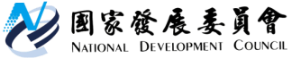 國家發展委員會 新聞稿強化經濟韌性應對全球經濟挑戰發布日期：112年1月18日發布單位：經濟發展處去(111)年第4季，全球通膨及升息壓力居高、俄烏戰爭膠著，加上中國疫情惡化，使得全球終端需求明顯疲弱，產業鏈持續庫存調整，導致我國傳產貨類外銷持續萎縮，且積體電路以外的電子零組件及資通產品需求轉淡，去年12月出口年減12.1%，連續4個月負成長，去年11月外銷訂單年減23.4%，連續3個月負成長，衝擊國內經濟成長表現。主計總處今(18)日概估去年第4季經濟成長率為-0.86%，全年經濟成長率為2.43%，較預期為低，惟去年第4季隨著防疫措施放寬，消費人潮回流，加上入境逐步免除隔離，民間消費明顯回溫，實質政府消費亦成長3.14%，顯示內需有助支撐經濟成長動能。展望今年，全球經濟仍面臨嚴峻挑戰，包括俄烏戰爭發展、美中經濟與科技競爭、各國通膨水準、歐洲能源危機、中國疫情走向，加上氣候變遷等不確定因素，主要國際機構均預期今年全球經濟成長率將低於去年。世界銀行(World Bank)最新公布今年全球經濟預測再度下修至1.7%，相較去年6月所公布的預測3.0%，幾近腰斬；除了2009年與2020年，分別受到世界金融危機跟疫情影響，今年全世界經濟成長率將是30年來第三低，顯見今年經濟成長相當具挑戰性。我國為小型開放經濟體，成長動能勢必受到國際情勢惡化影響。去年8月政府編列今年中央政府總預算時，已預估今年經濟成長將較去年減緩，故歲出編列2.7兆元，較去年擴增20.8%，期以擴大內需維持經濟動能。考量今年的經濟挑戰更為險峻，行政院於今年1月12日通過「疫後強化經濟與社會韌性及全民共享經濟成果特別條例」草案，送請立法院審議。未來將據以研擬強化經濟韌性方案，以調整產業體質、推動升級轉型，提升我國經濟韌性及產業競爭力，以因應國際情勢變化，帶動我國經濟穩健成長。聯 絡 人：經濟發展處吳明蕙處長聯絡電話：(02)2316-5851